Untersucher:							Patient:
Datum:								Geburtsdatum:Bitte schliessen Sie Ihre Augen!Bitte zeichnen Sie diese Figur ab: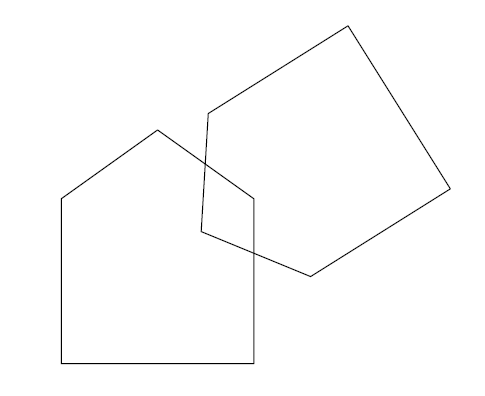 Bitte zeichnen Sie eine Uhr:Tragen Sie die Uhrzeit der gezeichneten Uhr, wie sie im Zugfahrplan oder Fernsehheft stehen würde, ein.Auswertung:MMST und Uhrentest gemeinsam:Interpretation: Auswertung einzeln:Mini Mental Status Test (MMST)Mini Mental Status Test (MMST)Pkt 0/1Zeitliche Orientierung1. Welches Jahr haben wir?2. Welche Jahreszeit ist jetzt?3. Der Wievielte des Monats ist heute?4. Welcher Wochentag ist heute?5. Welcher Monat ist jetzt?Örtliche Orientierung6. In welchem Land sind wir?7. In welchem Kanton sind wir?8. In welcher Ortschaft sind wir?9. Wo sind wir hier? (Adresse oder Name des Spitals)10. Auf welchem Stockwerk befinden wir uns?3 Wörter wiederholenBitte sprechen sie mir nach:		11. Zitrone					12. Schlüssel					13. BallRechnenBitte nehmen Sie die Zahl 100, und ziehen Sie von der Zahl 100immer 7 ab, bis ich halt sage14. (= 93)15. (= 86)16. (= 79)17. (= 72)18. (= 65)GedächtnisWelche Wörter haben Sie mir vorhin nachgesprochen?19. Zitrone20.Schlüssel21. BallBenennen 22. Was ist das? (Stift zeigen)23. Was ist das? (zb. Armbanduhr zeigen)Nachsprechen 24. Sprechen Sie mir nach: „Bitte kein Wenn und Aber.“3-Glieder-BefehlEin Blatt Papier auf den Tisch legen und zusammenhängend sagen:25. Nehmen Sie das Blatt Papier in die rechte Hand,26. falten Sie es in der Mitte und27. lassen Sie es auf den Boden fallen.Schriftliche AufforderungLegen Sie dem Patienten die schriftliche Aufforderung „bitte schliessen Sie Ihre Augen“ vor und sagen sie:28. „lesen Sie dies laut vor und führen Sie es aus!“Satz schreiben29. Den Pat. spontan einen Satz schreiben lassen.Figur abzeichnen Dem Patienten die Vorlage mit den zwei Fünfecken vorlegen, folgende Instruktion:30. „Zeichnen Sie bitte diese Figur ab!“Total Punkte:__/30Bewertung:JaNeinPunkte1) Uhren-TestIst die Zahl 12 korrekt platziert?30Sind genau 12 Zahlen vorhanden10Kann man die Zeiger unterscheiden?10Entspricht die geschriebene Zeit der gezeichneten Zeit?102) MMSTErreicht der Patient >26 Punkte?30Totale PunktzahlZählen Sie die Punkte aus 1) und 2) zusammen (0-9 Punkte)Zählen Sie die Punkte aus 1) und 2) zusammen (0-9 Punkte)Zählen Sie die Punkte aus 1) und 2) zusammen (0-9 Punkte)0-6 PunkteEine eingehende Untersuchung ist angezeigt.7-9 PunkteAufgrund des Resultats ist noch keine weitere Abklärung angezeigt. Trotzdem kann aufgrund des klinischen Urteils eine eingehende Untersuchung indiziert sein.Uhren-TestJaNeinPunkteSind 12 Zahlen vorhanden?10Ist die Zahl „12“ oben?20Sind zwei unterscheidbar Zeiger vorhanden (Dicke oder Länge)?20Stimmt die gezeichnete Zeit mit der Zeit im „Fahrplanformat“ überein?20Total Uhrentest: Zählen Sie die Punkte zusammen (maximal 7 Punkte).≤ 5 Punkte => AbklärungTotal Uhrentest: Zählen Sie die Punkte zusammen (maximal 7 Punkte).≤ 5 Punkte => AbklärungTotal Uhrentest: Zählen Sie die Punkte zusammen (maximal 7 Punkte).≤ 5 Punkte => AbklärungMMSTMMST≥ 27 PunkteAufgrund des Resultats ist keine weitere Abklärung angezeigt.≤ 26 PunkteEine eingehende Untersuchung ist angezeigt